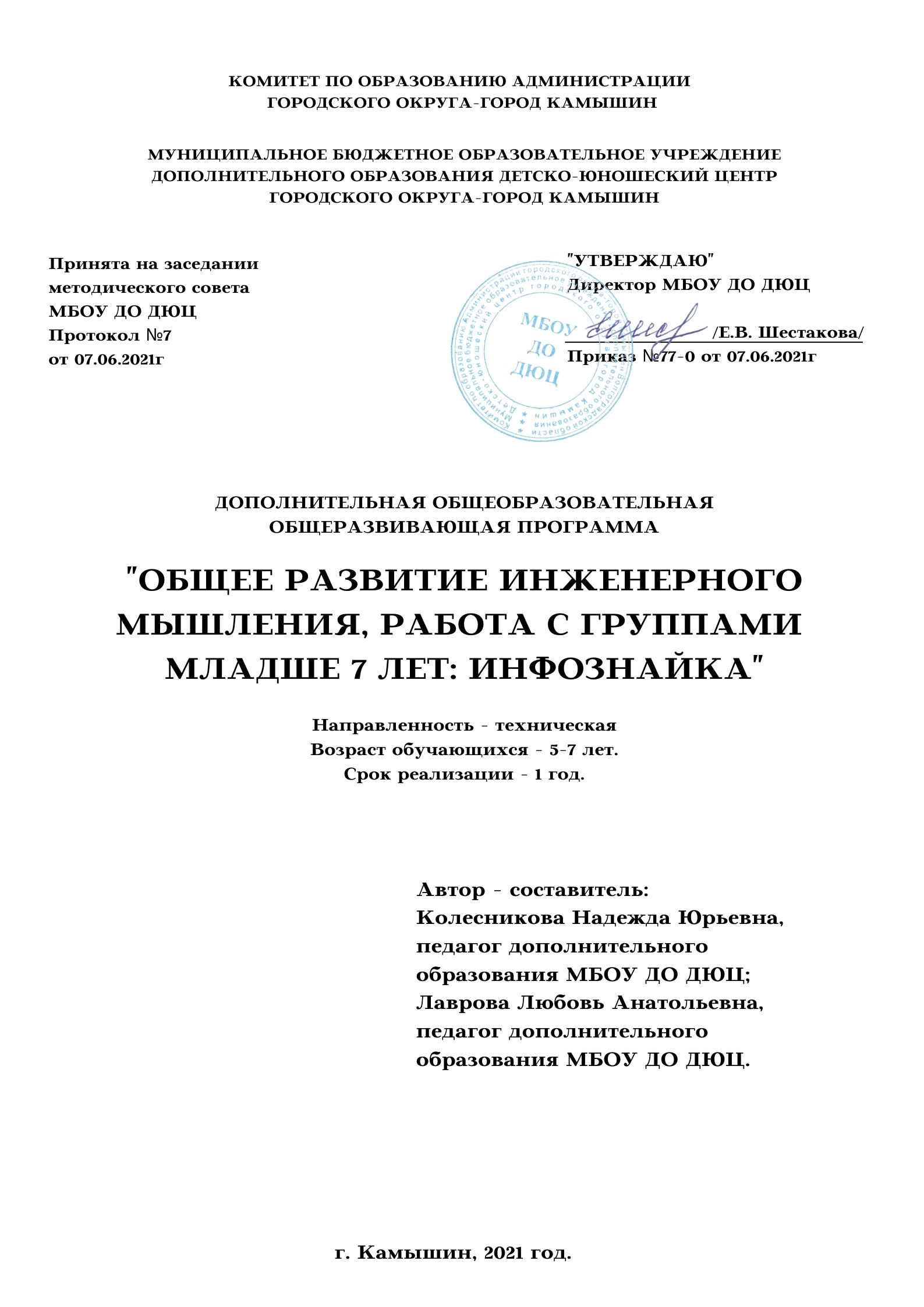 С О Д Е Р Ж А Н И Е: Критерии оценки ЗУН обучающихся………………………………………..183.2 Мониторинг результатов обучения воспитанников по дополнительной общеразвивающей программе……………………………………………………193.3 Диагностическая карта мониторинга результатов обучения детей………..24 Мониторинг развития качеств личности обучающихся……………………273.5 Календарный учебный график на 2021-2022 учебный год…………………28Комплекс основных характеристик дополнительной общеобразовательной общеразвивающей программы.Пояснительная запискаДополнительная общеобразовательная   общеразвивающая   программа«Инфознайка» технической направленности, ориентирована на развитие у детей в возрасте 5-7 лет интереса к компьютерной графике и  программированию, развитие их творческих способностей, воспитание потребности в трудовой деятельности и формирование навыков      работы на ПК и в графических редакторах.Актуальность создания вышеуказанной программы обусловлена тем, что в период формирования информационного общества важными достижениями любого человека являются его умение оперативно и качественно работать с информацией, его способность к всестороннему анализу информации и результатов её обработки, а также к принятию обоснованных и своевременных решений на основе имеющейся информации.Компьютерная графика и программирование являются одним из наиболее перспективных и популярных направлений современной информатики. Визуальная составляющая современных информационных технологий базируется на основе красочных графических элементов, разнообразных видов анимации, интерактивных элементов управления. Любой продукт информационных технологий не будет привлекать внимания пользователя без графической и анимационной составляющей. Создание продукта, содержащего "коллекции изображений, текстов и данных, сопровождающихся звуком, видео, анимацией и другими визуальными эффектами, включающего интерактивный интерфейс и другие механизмы управления" составляют основу компьютерной графики и анимации.          Программа разработана в рамках национального проекта                         образования  «Успех каждого ребенка», которая направленна на расширение кругозора в сфере компьютерной графики. В современном образовании большое внимание уделяется новым информационным технологиям. 3D моделирование и программирование – это одно из наиболее бурно развивающихся направлений информационных технологий в учебном процессе.Педагогическая целесообразность предлагаемой программы обусловлена тем, что многие дети современного общества испытывают              потребность в приобретении навыков	   работы  на  ПК, в практическом  и                                                                                                                                                                                                                                                                                                                     творческом    	использовании	этих	навыков,	расширяющие		                                                                                                                                               кругозор	и                      развивающие  эстетический  вкус и  фантазию в области                                                                         компьютерной   графики.                              Педагогическая целесообразность реализации данной образовательной программы		заключается	в отсутствии			достаточного	количества	часов		в стандартах общеобразовательной школы, развивающих у детей практические навыки	компьютерной	грамотности,		и		полным	отсутствием	дисциплины,знакомящей детей с компьютерной графикой.Отличительной особенностью данной программы, от уже существующих в этой области программ, является углубленный, практико- ориентированный характер, заключающийся:а) в выстроенной логической системе освоения учебного материала: от следствия к причине, в рассмотрении составляющих ПК от начала их создания и до настоящего времени, от теоретического освоения программного обеспечения ПК до практических занятий;б) в использовании разнообразного наглядного электронного и раздаточного материала, изготовленного педагогом (электронная картотека, электронные таблицы, электронные схемы, электронные тесты, картотека на бумажных носителях по каждой теме, видеотека и аудиотека);в) в освоении материала, которое происходит в форме теоретической и практической деятельности;г) в периодизации изучаемого материала: повторение основных разделов программы на втором году обучения на более сложном уровне, с выходом на более высокий уровень владения компьютерной грамотности и ПК.Данная программа предполагает следующую логику познавательной деятельности: на протяжении обучения, учащиеся знакомятся с компьютерной 3D графикой и программированием. Особое внимание уделяется практической работе, созданию творческих проектов.Адресат программы – учащиеся 5-7 лет. В этом возрасте происходит заинтересованность детей в изучении компьютерной графике, появляется желание в ее углубленном изучении, знакомство с программированием. Характерные особенности данного возраста таковы:стремление к соревнованиям, самоутверждению, самостоятельности;развитие самооценки, самосознания, самоопределения;развитие мотивации, устойчивого интереса к творчеству.Поэтому немаловажным условием реализации программы является создание системы социально-психолого-педагогических условий расширения и развития сфер самовыражения.Работа с одаренными детьми в рамках данной программы дополнительного образования может осуществляться, если учащиеся имеют более выраженные способности к компьютерной грамотности и выполнившие требования образовательной программы, так же, как и выпускники детского объединения, могут заниматься в коллективе по индивидуальным образовательным маршрутам, содержание которых регулируется педагогом Уровень программы, объем и срок освоения программы. Уровень программы – начальный, объём – 42 часа, срок реализации – 1 год.Форма обучения – очная.Режим занятий, периодичность и продолжительность занятий.Режим занятий 1 раз в неделю общим объёмом 1 час.Особенности организации образовательного процесса. Группы формируются из учащихся одного возраста, являющихся основным составом объединения; состав группы постоянный. Ожидаемое количество учащихся в одной группе от 7 до 24 человек. Практические занятия преобладают над теоретическими, проводятся на основе интеграции форм обучения.Программа предусматривает использование следующих форм организаций занятий:фронтальнаяиндивидуальнаягрупповая, способствующая более быстрому и качественному выполнению задания. Особым приёмом здесь является ориентирование учеников на создание так называемых мини групп или подгрупп с учётом их возраста и опыта работы.Алгоритм учебного занятия. Занятия включают в себя организационную, теоретическую и практическую части, рефлексия деятельности, подведение итогов. Организационная часть обеспечивает наличие всех необходимых для работы материалов и иллюстраций. Теоретическая часть занятий при работе должна быть максимально компактной и включать в себя необходимую информацию о теме и предмете знания. Практическая часть способствует закреплению и обобщению полученных знаний, умений и навыков. Рефлексия – создает условия для осознания достигнутых результатов и проблемных моментов. Подведение итогов позволяет резюмировать достигнутые результаты и выстроить перспективу следующего занятия.Структура занятия:Организационный момент (5 мин).Разбор нового материала, теоретическая часть занятия (10 мин).Работа за компьютером, выполнение практических заданий (10 мин) с рефлексией деятельности.Подведение итогов занятия (5 мин). 	Методы, в основе которых лежит уровень деятельности детей:	объяснительно-иллюстративные (методы обучения, при использовании которых, дети воспринимают и усваивают готовую информацию);репродуктивные методы обучения (учащиеся воспроизводят полученные знания и освоенные способы деятельности);частично-поисковые методы обучения (участие детей в коллективном поиске, решение поставленной задачи совместно с педагогом);исследовательские	методы	обучения	(овладение	детьми	методами научного познания, самостоятельной творческой работы);практические	методы	обучения	(создание	учащимися	практических работ);творческие методы обучения;контроль и самоконтроль.Такие методические приемы, как «забегание вперед», «возвращение к пройденному» придают объемность «линейному», последовательному освоению материала в данной программе.Ребенок должен не только грамотно и убедительно решать каждую из возникающих по ходу его работы творческих задач, но и осознавать саму логику их следования. Поэтому важным методом обучения компьютерной грамотности является разъяснение ребенку последовательности действий и операций, в основе чего лежит понимание необходимости и значимости изучения данной сферы в дальнейшей жизни.Цель и задачи программы.Цель программы - формирование стартового уровня компетентностей в области компьютерной графики и программирования, развитие творческих способностей обучающихся посредством современных компьютерных технологий. Обучение компьютерным технологиям через графику позволит создать благоприятную ситуацию для приобщения ребенка к новому миру современных технологий.В  ходе реализации этой цели решаются задачи: Предметные:сформировать навыки работы с 3D ручкой;познакомить детей с понятием «компьютерная графика»;научить технологии работы в среде программирования;сформировать представление об 3D  графики;научить работе на ПК;приобретение базовых практических знаний и навыков, необходимых для самостоятельной разработки объектов в трехмерной графики и программировании.приобретение творческих навыков;Метапредметные:формировать познавательную и творческую деятельность учащихся;развивать эмоциональные возможности в процессе создания творческих проектов по анимации и графике;улучшить память и мышление, а также воображение;сформировать умение планировать свою работу;добиться максимальной самостоятельности детского творчества;сформировать умение работать в коллективе;развивать творческое воображение, фантазию, художественный вкус, графическое умение;способствовать развитию познавательного интереса к информатике и компьютерной грамотности.Личностные:формирование основ культуры поведения, культуры общения, культуры гигиены;формирование трудолюбия, ответственности;воспитывать усидчивость, аккуратность;формировать бережное отношение к ПК и имуществу кружка.Учебный план  программы «Инфознайка»1.4 Содержание программы «Инфознайка»Занятие 1. Введение в информатику. Техника безопасности и организация рабочего места – 2 часа. Теория: Техника безопасности и организация рабочего местаПрактика: Тестовое упражнение на ПКЗанятие 2. Тема «Знакомство с правилами и техникой безопасности при работе с 3-d ручкой.» - 1 часа.Теория: Что такое 3D ручка
Практика: Правила и техника использования 3Dручки
Занятие 3. Тема «Создание композиции. Закрепление навыков работы с ручкой.» - 1 часа.Теория: Что такое композиция
Практика: Создание простых элементовЗанятие 4. Тема «Создание сюжетной композиции, состоящей из разных деталей: деревья и листья.» - 2 часа.Теория: Что такое сюжетная  композиция.
Практика: Создание деревьев
Занятие 5. Тема «Создание двухмерной модели зонтика по контуру. Закрепление навыков работы с ручкой.» - 2 часа.Теория: Что такое двухмерная модель
Практика: Создание модели зонтика по контуру
Занятие 6. Тема «Создание модели дома из геометрических фигур. Развитие пространственного мышления.» - 2 часа.Теория: Что такое модель. Какие есть геометрические фигурыПрактика: Создание модели дома.Занятие 7. Тема «Создание модели колечка в подарок ко Дню матери. Развитие творческого воображения. Мелкой моторики..» - 2 часа.Теория: Что такое модель. Геометрическая фигура - круг
Практика: Создание модели колечка 
Занятие 8. Тема «Создание модели машины по готовому контуру, развитие мелкой моторики, внимания.» - 2 часа.Теория: Что такое модель.Практика: Создание модели машины по конторуЗанятие 9. Тема «Дифференцирование предметов по величине (большой, средний, маленький). Закрепление навыков работы с ручкой.» - 2 часа.Теория: Что такое дифференцирование предметовПрактика: Создание предметов по величинеЗанятие 10 . Тема «Создание сюжетной композиции из деталей, сделанных ранее (новогодние игрушки, елочка, снеговик).» - 2 часа.Теория: Что такое сюжетная композиция из деталей
Практика: Создание новогодней игрушки, елочки, снеговика.Занятие 11. Тема «Создание и изготовление подарочной коробки. Развитие творческого воображения, внимания, пространственного мышления.»- 2 часа.Теория: Что такое кубПрактика: Создание подарочной коробки.
Занятие 12. Тема «Создание модели кормушки для птицы. Развитие умения рисовать линии в пространстве. - 2 часа.Теория: Понятие линииПрактика: Создание модели кормушки для птицыЗанятие 13. Тема «Работа над созданием модели птицы. Развитие мелкой моторики, внимания».- 2 часа.Теория: Какие птицы бывают. Кривые линииПрактика: Создание модели птицЗанятие 14. Тема «Закреплять представления о геометрической форме «квадрат». Упражнять в различении геометрических фигур по цвету, по величине» - 2 часа.Теория: Повторение геометрических формПрактика: Создание объектов с использованием квадратаЗанятие 15. Тема «Итоговое занятие» - 1 час.Теория: Подведение итоговЗанятие 16. Тема «Знакомство с компьютером» - 1 часа.Теория: Что такое компьютерПрактика: Мини-играЗанятие 17. Тема «Для чего нужен компьютер» - 1 часа.Теория: Для чего нужен компьютерПрактика: викторина на тему «Компьютер»Занятие 18. Тема «Информационный мир вокруг нас.» - 1 час.Теория: Что такое информацияПрактика: Круглый столЗанятие 19. Тема «Значение компьютеров в жизни человека» - 1 час.Теория: Информационное обществоПрактика: Создание работы «Информация вокруг нас»Занятие 20. Тема «Правила работы за ПК.» - 1 час.Теория: Что такое персональный компьютер, какие правила работы с ним существуютПрактика: Создание работы «Правила работы за ПК»Занятие 21. Тема «Общие сведения каждого элемента ПК» - 1 часТеория: Элементы ПКПрактика: ВикторинаЗанятие 21. Тема «Что такое программирование» - 1 часТеория: Что такое программированиеПрактика: Создание работы «Программирование вокруг нас»Занятие 21. Тема «Значение программирования в современном мире» - 1 часТеория: Использование программированияПрактика: Создание работы «Программирование в современном мире»Занятие 22. Тема «Создание примитивных программируемых элементов» - 5 часовТеория: Азы программированияПрактика: Создание примитивных программируемых элементовЗанятие 23. Тема «Итоговое занятие» - 1 часТеория: Подведение итоговЗанятие 24. Тема «Подведение итогов» - 1 часТеория: Итоговое занятие Планируемые результаты.По окончании обучения учащиеся должны демонстрировать сформированные умения и навыки работы с 3D ручкой и азы программирования.Предметные результаты.Создавать и редактировать объекты трехмерной графики:Создавать простые программированные элементыУчащиеся будет знать:Возможности	3D моделирования;Основные графические объекты трехмерной графики;Основные технологические операции над трехмерными объектами;Составляющие ПК и основы программирования;Учащиеся будут уметь:Создавать и редактировать трехмерный объект;Выполнять	различные	действия	над	трехмерными	объектами (графическими примитивами, фрагментами рисунка, рисунком в целом);Метапредметные результаты:умеют планировать свою работу;добиваются максимальной самостоятельности детского творчества;сформировано умение работать в коллективе;развито	творческое	воображение,	фантазия,	художественный	вкус, графическое умение.сформирован познавательный интерес к информатике и компьютерной грамотности.Личностные результаты:проявляют усидчивость, аккуратность;сформировано бережное отношение к ПК и имуществу кружка.2. «Комплекс организационно-педагогических условий»2.1 Календарный учебный график            - количество учебных недель: всего – 42, основной период – 36,                                                                                       летний период – 6 недель;            - продолжительность каникул – 60 дней.             Календарный учебный график программы составляется в соответствии с                годовым календарным учебным графиком Муниципального бюджетного              образовательного    округа-город Камышин» ежегодно.2.2 Условия реализации программы. Материально–техническое обеспечение.Технические средства обучения используются педагогом на всех занятиях(компьютер, мультимедийный проектор). С целью профилактики утомления обучающихся не допускается использование на одном уроке более двух видов электронных средств обучении.Методическое обеспечение программы: дидактический материал, электронные таблицы, электронные схемы, электронные тесты, картотека на бумажных носителях по каждой теме, видеотека и аудиотека, наглядных иллюстраций с CD приложений.Информационное обеспечение:- 3D ручка– 15 шт;Набор конструкторов для начального программирования- 15 шт;интернет;локальная сеть;Список наглядного материала:Презентации к занятиям;Электронные тесты My Test XPetup;Электронные тесты в среде PowerPoint;Видеоуроки информатики по теме «Информация»;Тренировочные тесты;Электронные пазлы;Физминутки;Все о 3D ручки; Раскраски;Видеоролики: «Мы за здоровый образ жизни», «Наше будущее в наших                                                 руках» и т.д.	Формы аттестации.Формы отслеживания и фиксации образовательных результатов: выполнение практических заданий; материалы анкетирования и тестирования, грамоты, дипломы, сертификаты, полученные учащимися за участие в профильных мероприятиях; протоколы соревнований, творческие работы, отзыв детей и родителей, статьи и методические разработки педагога.Формы предъявления и демонстрации образовательных результатов: презентация проектов, творческих работ на профильных мероприятиях городского, областного и всероссийского уровней; открытое занятие; соревнования, смотры, конкурсы; поступление выпускников на профильные специальности учреждений среднего профессионального и высшего образования.        Формы организации образовательного процесса: индивидуально-       групповая и групповая.        Формы организации учебного занятия.При реализации программы на занятиях (в зависимости от критериев)  применяются такие формы, как:              - по особенностям коммуникативного взаимодействия педагога и детей —                      лекции, беседы, встречи с интересными людьми, дидактические, деловые игры,             соревнования, конкурсы, экскурсии, «мастер-класс», творческие задания, зашита             проектов;- по дидактической цели — вводное занятие, практическое занятие, по углублению знаний, по обобщению и систематизации знаний, по контролю знаний, умений и навыков, комбинированные формы занятий.Оценочные материалы:тесты для определения уровня знаний и освоения учебного материала;проверка ЗУН 1 и обучения (приложение №1);мониторинг результатов обучения и развития качеств личности(приложение №2,№3,№4).Способы проверки результатов освоения программы:текущий	(наблюдение	и	изучение	способностей	ребят	в	процессе обучения, в ходе выполнения практических заданий);периодический контроль итоговый по полугодиям.Методические материалы.Исходя из особенностей очного обучения целесообразно использование следующих методов обучения и воспитания:методы словесной передачи и смыслового восприятия (объяснение, рассказ, беседа);методы	наглядной	передачи	(наблюдение,	показ	образца,	предметов, иллюстраций, способа действия, использование видеофильмов);методы практической передачи и тактильного, кинестетического восприятия (упражнение, действия, опыты);методы степени творческой самостоятельности (организация репродуктивной и поисковой деятельности);методы	формирования	интереса	к	учению	(создание	ситуаций занимательности, создание ситуаций успеха, познавательные игры);методы	формирования	чувства	долга	и	ответственности	(предъявление требований, поощрение, порицание, дискуссии).Данная образовательная программа разработана с учетом современных педагогических технологий:технологии развивающего обучения, заключающейся в ориентации учебного процесса на потенциальные возможности учащихся и их реализацию;технология проблемного обучения, предполагающая выдвижение познавательных задач, решая которые дети активно усваивают знания (проблемный рассказ, проблемная беседа, самостоятельное исследование);технология проектной деятельности, нацеленная на предоставление учащимся возможности самостоятельного приобретения знаний в процессе решения практических задач или проблем, требующих интеграции знаний из различных предметных областей, педагогу отводится роль разработчика, координатора, эксперта, консультанта;здоровьесберегающие технологии - это системный подход к обучению и воспитанию, построенный на стремлении педагога не нанести ущерб здоровью учащихся (правильная организация занятия, использование различных каналов восприятия информации, учёт зоны работоспособности учащихся, распределение интенсивности умственной деятельности);групповые технологии, предполагающие организацию совместных действий, коммуникацию, общение, взаимопонимание, взаимопомощь (групповой опрос; учебная встреча; дискуссия; диспут).игровые технологии, дающие возможность повысить у учащихся интерес к учебным занятиям, позволяющие усвоить большее количество информации, основанной на примерах конкретной деятельности, помогающие ребятам в процессе игры научиться принимать ответственные решения в сложных ситуациях.Список литературыСписок основной литературы для педагога:Лыкова И.А. Казаковой Т.Г. Изобразительное искусство. Примерная программа воспитания, обучения и развития детей раннего и дошкольного возраста.  М.: «Карапуз - дидактика», 2005.- 99 с.Лыкова И.А. Программа художественного воспитания, обучения и развития детей 2-7 лет «Цветные ладошки»: формирование эстетического отношения и художественно-творческое развитие в изобразительной деятельности. - М.: «Карапуз-дидактика», 2009. – 32 с.Лыкова И.А. Изобразительное творчество в детском саду. Занятия в изостудии. - М.:  «Карапуз-дидактика», 2007.- 103 с.Эстетическое воспитание в детском саду: Пособие для воспитателя детского сада. - М.: Просвещение, 2019.- 87 с.Буске М. 3D Модерирование, снаряжение и анимация в AutodeskБочков В., Большаков А: «Основы 3D-моделирования». -М.,2020.- 55с.Список литературы для учащихся:Эстетическое воспитание в детском саду: Пособие для воспитателя детского сада. - М., Просвещение, 1985. – 45 с.Буске М. «3D Модерирование, снаряжение и анимация в Autodesk»Бочков В., Большаков А: «Основы 3D-моделирования» -М.,2020.- 55Приложение №1 Критерии оценки ЗУН учащихся:Усвоение теоретической части курса проверяется с помощью тестов. Каждое практическое занятие оценивается определенным количеством баллов. Каждая тема данной программы	предусматривает проведение	нескольких	тестов  и, следовательно, подсчет промежуточных результатов (количество баллов за тест и практические задания). Итоговая оценка выставляется по сумме баллов за все тесты и практические задания по следующей схеме:менее 50% от общей суммы баллов – оценка «3»от 50 до 70% от общей суммы баллов – оценка «4»от 70 до 100% от общей суммы баллов – оценка «5»Критерии уровня ЗУН учащихся:Приложение №2 Мониторинг результатов обучения воспитанников по дополнительной общеразвивающей программеПриложение №3Диагностическая карта мониторинга результатов обучения детейДетское объединение 			                                                                                                                                                              Образовательная программа  				 Год обучения	Преподаватель	Уч. год 	Приложение №4Мониторинг развития качеств личности обучающихсяПриложение №5Календарный учебный график на 2021-2022 учебный год.Раздел №1 «Комплекс основных характеристик программы»Раздел №1 «Комплекс основных характеристик программы»Раздел №1 «Комплекс основных характеристик программы»1.1. Пояснительная записка ………………………………………………….31.1. Пояснительная записка ………………………………………………….3Цели и задачи программы ………………………………………………7Цели и задачи программы ………………………………………………7Учебный план программы ……………………………………………...8Учебный план программы ……………………………………………...8Содержание программы ………………………………………………..10Содержание программы ………………………………………………..101.5.  Планируемые результаты………………………………………………131.5.  Планируемые результаты………………………………………………13Раздел №2 «Комплекс организационно – педагогических условий»Раздел №2 «Комплекс организационно – педагогических условий»Раздел №2 «Комплекс организационно – педагогических условий»2.1. Календарный учебный график………………………………………….142.2. Условия реализации программы………………………………………..142.3. Формы аттестации……………………………………………………….152.4  Оценочные материалы…………………………………………………..162.5. Методические материалы……………………………………………….162.6. Список литературы……………………………………………………...17ПриложенияПриложенияПриложения№ п/пНазвание раздела, темыКоличество часовКоличество часовКоличество часовФормы аттестации/ контроля№ п/пНазвание раздела, темывсеготеорпракФормы аттестации/ контроля1.Введение в информатику. ТБ и организация рабочего места.11-Электронное тестирование2.Работа с 3D ручкой257182.1.Знакомство с правилами и техникой безопасности при работе с 3-d ручкой.10,50,5Практическая работа2.2.Создание композиции. Закрепление навыков работы с ручкой.10,50,5Практическая работа2.3.Создание сюжетной композиции, состоящей из разных деталей: деревья и листья. 20,51,5Практическая работа2.4.Создание двухмерной модели зонтика по контуру. Закрепление навыков работы с ручкой.20,51,5Практическая работа2.5Создание модели дома из геометрических фигур. Развитие пространственного мышления.20,51,5Практическая работа2.6Создание модели колечка в подарок ко Дню матери. Развитие творческого воображения. Мелкой моторики.20,51,5Практическая работа2.7Создание модели машины по готовому контуру, развитие мелкой моторики, внимания.20,51,5Практическая работа2.8Дифференцирование предметов по величине (большой, средний, маленький). Закрепление навыков работы с ручкой.20,51,5Практическая работа2.9Создание сюжетной композиции из деталей, сделанных ранее (новогодние игрушки, елочка, снеговик). 20,51,5Практическая работа2.10Создание и изготовление подарочной коробки. Развитие творческого воображения, внимания, пространственного мышления.20,51,5Практическая работа2.11Создание модели кормушки для птицы. Развитие умения рисовать линии в пространстве. 20,51,5Практическая работа2.12Работа над созданием модели птицы. Развитие мелкой моторики, внимания.20,51,5Практическая работа2.13Закреплять представления о геометрической форме «квадрат». Упражнять в различении геометрических фигур по цвету, по величине20,51,5Практическая работа2.14Итоговое  занятие10,50,5Практическая работа3.Начальное программирование15783.1.Знакомство с компьютером10,50,5Практическая работа3.2.Для чего нужен компьютер10,50,5Практическая работа3.3.Информационный мир вокруг нас10,50,5Практическая работа3.4.Значение компьютера в жизни человека10,50,5Практическая работа3.5.Правила работы за компьютером10,50,5Практическая работа3.6Составляющие ПК10,50,5Практическая работа3.7Общие сведения каждого элемента ПК10,50,5Практическая работа3.8Что такое программирование10,50,5Практическая работа3.9Значение программирования в современном мире10,50,5Практическая работа3.10Создание примитивных программируемых элементов523Практическая работа3.11Итоговое занятие10,50,5Творческая работа4Подведение итогов1-1Беседа. Презентация проектов.Итого:Итого:421527Высокий уровеньоценка «5»Стабильный уровеньоценка «4»Средний уровеньоценка «3»1 год обучения1 год обучения1 год обученияОбучающийсяОбучающийсяОбучающийся испытываетдемонстрирует высокиеиспытывает трудноститрудности в выполнениизнания ранеев анализе материала,самостоятельной работы,изученного материала,выполнении заданийслабо владеет или совсем невысокий уровеньнового типа, но свладеет умениями и навыкамиумений и навыков;помощью педагогаумственного труда, несправляется сспособен выполнить задание,заданием.требующее самостоятельногонахождения пути решения.Показатели(оцениваемыепараметры)КритерииСтепень выраженности оцениваемого качестваЧисло балловМетоды диагностикиТ е о р е т и ч е с к а я	п о д г о т о в к аТ е о р е т и ч е с к а я	п о д г о т о в к аТ е о р е т и ч е с к а я	п о д г о т о в к аТ е о р е т и ч е с к а я	п о д г о т о в к аТ е о р е т и ч е с к а я	п о д г о т о в к аТеоретические знания по основным разделам учебно- тематического плана программыСоответствие теоретических знаний программным требованиямпрактически не усвоил теоретическое содержание программы; овладел менее чем ½ объема знаний, предусмотренныхпрограммой;объем усвоенных знаний составляет более ½;освоил практически весь объем знаний, предусмотренных программой за конкретный период0123Наблюдение, тестирование, контрольный опрос и др.Владение специальной терминологиейОсмысленность и правильность использования специальной терминологиине употребляет специальные термины;знает отдельные специальные термины, но избегает их употреблять;специальные термины употребляет осознанно и в полном соответствии с их содержанием.0123Наблюдение, собеседованиеП р а к т и ч е с к а я	п о д г о т о в к аП р а к т и ч е с к а я	п о д г о т о в к аП р а к т и ч е с к а я	п о д г о т о в к аП р а к т и ч е с к а я	п о д г о т о в к аП р а к т и ч е с к а я	п о д г о т о в к аПрактические умения и навыки, предусмотренные программой (по основным разделам учебно-тематическо-го плана программы)Соответствие практических умений и навыков программным требованиямпрактически не овладел умениями и навыками;овладел менее чем ½ предусмотренных умений и навыков; объем усвоенных умений и навыков составляет более ½; овладел практически всеми умениями и навыками,предусмотренными программой за конкретный период0123Наблюдение, контрольное заданиеВладениеОтсутствиене пользуется специальными приборами и инструментами; испытывает серьезные затруднения при работе соборудованием;работает с оборудованием с помощью педагога;работает с оборудованием самостоятельно, не испытывает особых трудностейне пользуется специальными приборами и инструментами; испытывает серьезные затруднения при работе соборудованием;работает с оборудованием с помощью педагога;работает с оборудованием самостоятельно, не испытывает особых трудностей00Наблюдение,специальнымзатруднений вне пользуется специальными приборами и инструментами; испытывает серьезные затруднения при работе соборудованием;работает с оборудованием с помощью педагога;работает с оборудованием самостоятельно, не испытывает особых трудностейне пользуется специальными приборами и инструментами; испытывает серьезные затруднения при работе соборудованием;работает с оборудованием с помощью педагога;работает с оборудованием самостоятельно, не испытывает особых трудностей11контрольноеоборудованием ииспользованиине пользуется специальными приборами и инструментами; испытывает серьезные затруднения при работе соборудованием;работает с оборудованием с помощью педагога;работает с оборудованием самостоятельно, не испытывает особых трудностейне пользуется специальными приборами и инструментами; испытывает серьезные затруднения при работе соборудованием;работает с оборудованием с помощью педагога;работает с оборудованием самостоятельно, не испытывает особых трудностей22заданиеоснащениемспециальногоне пользуется специальными приборами и инструментами; испытывает серьезные затруднения при работе соборудованием;работает с оборудованием с помощью педагога;работает с оборудованием самостоятельно, не испытывает особых трудностейне пользуется специальными приборами и инструментами; испытывает серьезные затруднения при работе соборудованием;работает с оборудованием с помощью педагога;работает с оборудованием самостоятельно, не испытывает особых трудностей33оборудования ине пользуется специальными приборами и инструментами; испытывает серьезные затруднения при работе соборудованием;работает с оборудованием с помощью педагога;работает с оборудованием самостоятельно, не испытывает особых трудностейне пользуется специальными приборами и инструментами; испытывает серьезные затруднения при работе соборудованием;работает с оборудованием с помощью педагога;работает с оборудованием самостоятельно, не испытывает особых трудностейоснащенияне пользуется специальными приборами и инструментами; испытывает серьезные затруднения при работе соборудованием;работает с оборудованием с помощью педагога;работает с оборудованием самостоятельно, не испытывает особых трудностейне пользуется специальными приборами и инструментами; испытывает серьезные затруднения при работе соборудованием;работает с оборудованием с помощью педагога;работает с оборудованием самостоятельно, не испытывает особых трудностейТворческие навыкиКреативность в выполнении практических заданийначальный (элементарный) уровень развития креативности- ребенок в состоянии выполнять лишь простейшие практические задания педагога;репродуктивный уровень – в основном, выполняет задания на основе образца;творческий уровень (I) – видит необходимость принятия творческих решений, выполняет практические задания с элементами творчества с помощью педагога;начальный (элементарный) уровень развития креативности- ребенок в состоянии выполнять лишь простейшие практические задания педагога;репродуктивный уровень – в основном, выполняет задания на основе образца;творческий уровень (I) – видит необходимость принятия творческих решений, выполняет практические задания с элементами творчества с помощью педагога;01230123Наблюдение, контрольное заданиетворческий уровень (II) - выполняет практические задания с элементами творчества самостоятельно.творческий уровень (II) - выполняет практические задания с элементами творчества самостоятельно.Ос н о в н ы ек о м п е т е н т н о с т иУчебно- интеллектуальные Подбирать и анализировать специальнуюлитературуСамостоятельность в подборе и работе с литературойучебную литературу не использует, работать с ней не умеет; испытывает серьезные затруднения при выборе, работе с лите-ратурой, нуждается в постоянной помощи и контроле педагога;работает с литературой с помощью педагога или родителей; работает с литературой самостоятельно, не испытывает особых трудностей.учебную литературу не использует, работать с ней не умеет; испытывает серьезные затруднения при выборе, работе с лите-ратурой, нуждается в постоянной помощи и контроле педагога;работает с литературой с помощью педагога или родителей; работает с литературой самостоятельно, не испытывает особых трудностей.0123Наблюдение, анализ способов деятельности детей, их учебно- исследовательск их работНаблюдение, анализ способов деятельности детей, их учебно- исследовательск их работПользоваться компьютернымиисточниками информацииСамостоятельность в пользовании компью-терными источниками информацииУровни и баллы - по аналогии пунктом вышеУровни и баллы - по аналогии пунктом вышеНаблюдение, анализ способов деятельности детей, их учебно- исследовательск их работНаблюдение, анализ способов деятельности детей, их учебно- исследовательск их работОсуществлять учебно- исследовательскую работу (писать рефераты, проводить учебные исследования,работать над проектом и пр.)Самостоятельность в учебно- исследовательской работеУровни и баллы - по аналогии с пунктом вышеКоммуникативные Слушать и слышать педагога, принимать во внимание мнение других людейАдекватность восприятия информации, идущей от педагогаобъяснения педагога не слушает, учебную информацию не воспринимает;испытывает серьезные затруднения в концентрации внимания, с трудом воспринимает учебную информацию;слушает и слышит педагога, воспринимает учебную информацию при напоминании и контроле, иногда принимает во внимание мнение других;сосредоточен, внимателен, слушает и слышит педагога, адекватно воспринимает информацию, уважает мнение других.0123Выступать перед аудиториейСвобода владения и подачи ребенком подготовленной информацииперед аудиторией не выступает;испытывает серьезные затруднения при подготовке и подаче информации;готовит информацию и выступает перед аудиторией при поддержке педагога;самостоятельно готовит информацию, охотно	выступает передаудиторией, свободно владеет и подает информацию.0123Участвовать в дискуссии, защищать своюточку зренияСамостоятельность в дискуссии, логика в построениидоказательствучастие в дискуссиях не принимает, свое мнение не защищает; испытывает серьезные затруднения в ситуации дискуссии, необходимости предъявления доказательств и аргументации своейточки зрения, нуждается в значительной помощи педагога;01участвует в дискуссии, защищает свое мнение при поддержке педагога;самостоятельно участвует в дискуссии, логически обоснованно предъявляет доказательства, убедительно аргументирует своюточку зрения.23ОрганизационныеОрганизовывать свое рабочее (учебное) местоСпособность самостоятельно организовывать свое рабочее место к деятельности и убирать за собойрабочее место организовывать не умеет;испытывает серьезные затруднения при организации своего рабочего места, нуждается в постоянном контроле и помощи педагога;организовывает рабочее место и убирает за собой при напоминании педагога;самостоятельно готовит рабочее место и убирает за собой0123НаблюдениеНаблюдение, собеседованиеПланировать и организовать работу, распределять учебное времяСпособность самостоятельно организовывать процесс работы и учебы, эффективно распределять и использовать времяорганизовывать работу и распределять время не умеет; испытывает серьезные затруднения при планировании и организации работы, распределении учебного времени, нуждается в постоянном контроле и помощи педагога и родителей;планирует и организовывает работу, распределяет время при поддержке (напоминании) педагога и родителей;самостоятельно планирует и организовывает работу, эффективно распределяет и использует время.0123НаблюдениеНаблюдение, собеседованиеАккуратно, ответственновыполнять работуАккуратность и ответственность в работебезответственен, работать аккуратно не умеет и не стремится; испытывает серьезные затруднения при необходимости работать аккуратно, нуждается в постоянном контроле и помощи педагога;работает аккуратно, но иногда нуждается в напоминании и внимании педагога;аккуратно, ответственно выполняет работу, контролирует себя сам.0123НаблюдениеНаблюдение, собеседованиеСоблюдения в процессе деятельности правила безопасностиСоответствие реальных навыков соблюдения правил безопасностипрограммным требованиямправила ТБ не запоминает и не выполняет;овладел менее чем ½ объема навыков соблюдения правил ТБ, предусмотренных программой;объем усвоенных навыков составляет более ½;освоил практически весь объем навыков ТБ, предусмотренныхпрограммой за конкретный период и всегда соблюдает их в процессе работы.0123Фамилия, имясрокипоказателиТеоретическая подготовкаТеоретическая подготовкаТеоретическая подготовкаТеоретическая подготовкаТеоретическая подготовкаТеоретическая подготовкаТеоретическая подготовкаТеоретическая подготовкаТеоретическая подготовкаТеоретическая подготовкаТеоретические знания по основным разделам учебно-тематического плана программыВладение специальнойтерминологиейПрактическая подготовкаПрактическая подготовкаПрактическая подготовкаПрактическая подготовкаПрактическая подготовкаПрактическая подготовкаПрактическая подготовкаПрактическая подготовкаПрактическая подготовкаПрактическая подготовкаПрактические умения и навыки, предусмотренные программой (по основным разделам учебно-тематич.плана программы)Владениеспециальнымоборудованием и оснащениемТворческие навыкиОсновные общеучебные компетенцииОсновные общеучебные компетенцииОсновные общеучебные компетенцииОсновные общеучебные компетенцииОсновные общеучебные компетенцииОсновные общеучебные компетенцииОсновные общеучебные компетенцииОсновные общеучебные компетенцииОсновные общеучебные компетенцииОсновные общеучебные компетенцииУчебно- интеллектуальные Подбирать и анализировать специальнуюлитературуПользоваться компьютерными источникамиинформацииКоммуникативные Слушать и слышать педагога, принимать во внимание мнениедругих людейВыступать передаудиториейУчаствовать в дискуссии,защищать свою точку зренияОрганизационныеОрганизовывать свое рабочее (учебное) местоПланировать и организовать работу,распределять учебное времяАккуратно, ответственновыполнять работуСоблюдения в процессе деятельностиправила безопасностиДостижения воспитанниковДостижения воспитанниковДостижения воспитанниковДостижения воспитанниковДостижения воспитанниковДостижения воспитанниковДостижения воспитанниковДостижения воспитанниковДостижения воспитанниковДостижения воспитанниковНа уровне детскогообъединенияНа уровне района,городаНа краевом, региональном,международном уровнеКачества личностиПризнаки проявления качеств личностиПризнаки проявления качеств личностиПризнаки проявления качеств личностиПризнаки проявления качеств личностиКачества личностиярко проявляются3 баллапроявляются2 балласлабо проявляются1 баллне проявляются0 баллов1. Активность, организаторские способностиАктивен, проявляет стойкий познавательный интерес, целеустремлен, трудолюбив и прилежен, добивается выдающихся результатов, инициативен, организуетдеятельность других.Активен, проявляет стойкий познавательный интерес, трудолюбив, добивается хороших результатов.Малоактивен, наблюдает за деятельностью других, забывает выполнить задание.Результативность невысокая.Пропускает занятия, мешает другим.2. Коммуникативные навыки, коллективизмЛегко вступает и поддерживает контакты, разрешает конфликты,дружелюбен со всеми, инициативен, по собственному желанию успешно выступаетперед аудиторией.Вступает и поддерживает контакты, не вступает в конфликты,дружелюбен со всеми, по инициативе руководителя или группы выступаетперед аудиторией.Поддерживает контакты избирательно, чаще работает индивидуально, публично невыступает.Замкнут, общение затруднено, адаптируется в коллективе с трудом, является инициатором конфликтов.3. Ответственность, самостоятельность, дисциплинированностьВыполняет поручения охотно, ответственно, часто по собственному желанию, может привлечь других.Всегда дисциплинирован, везде соблюдает правила поведения, требует того же от других.Выполняет поручения охотно, ответственно. Хорошо ведет себя независимо от наличия или отсутствия контроля, но не требует этого от других.Неохотно выполняет поручения.Начинает работу, но часто не доводит ее до конца.Справляется с поручениями и соблюдает правила поведения только при наличии контроля и требовательности преподавателя илитоварищей.Уклоняется от поручений, безответственен. Часто недисциплинирован, нарушает правила поведения, слабо реагирует на воспитательные воздействия.4. Нравственность, гуманностьДоброжелателен, правдив, верен своему слову, вежлив, заботится обокружающих, пресекает грубость, недобрые отношения к людям,Доброжелателен, правдив, верен своему слову, вежлив, заботится обокружающих, но не требует этих качеств от других.Помогает другим по поручению преподавателя, не всегда выполняет обещания, в присутствии старших чаще скромен, со сверстниками бываетгруб.Недоброжелателен, груб,пренебрежителен, высокомерен с товарищами и старшими, часто обманывает, неискренен.5. Креативность, склонность к исследовательско- проектировочной деятельностиИмеет высокий творческий потенциал.Самостоятельно выполняет исследовательские, проектировочные работы. Являетсяразработчиком проекта, может создать проектировочную команду и организовать ее деятельность. Находит нестандартные решения, новые способы выполнениязаданий.Выполняет исследовательские, проектировочные работы, может разработать свой проект с помощью преподавателя.Способен принимать творческие решения, но в основном использует традиционныеспособы.Может работать в исследовательско- проектировочной группе при постоянной поддержке и контроле. Способен принимать творческие решения, но в основном использует традиционные способы.В проектно- исследовательскую деятельность не вступает. Уровень выполнения заданий репродуктивный.№ п/пМесяцТеоретическая частьТеоретическая частьПрактическая частьПрактическая частьДата фактическая№ п/пМесяцТемаЧасыФорма практической работыЧасыДата фактическая19Введение в информатику. ТБ и организация рабочего места.2--2.1.9Знакомство с правилами и техникой безопасности при работе с 3-d ручкой.0,5Практическая работа0,52.2.9Создание композиции. 0,5Практическая работа0,52.3.9Создание сюжетной композиции, состоящей из разных деталей: деревья и листья. 0,5Практическая работа0,52.4.10Создание сюжетной композиции, состоящей из разных деталей: деревья и листья.-Практическая работа12.510Создание двухмерной модели зонтика по контуру. Закрепление навыков работы с ручкой.0,5Практическая работа0,52.610Создание двухмерной модели зонтика по контуру. Закрепление навыков работы с ручкой.-Практическая работа12.710Создание модели дома из геометрических фигур. Развитие пространственного мышления.0,5Практическая работа0,52.811Создание модели дома из геометрических фигур. Развитие пространственного мышления.-Практическая работа12.911Создание модели колечка в подарок ко Дню матери. Развитие творческого воображения. Мелкой моторики.0,5Практическая работа0,52.1011Создание модели колечка в подарок ко Дню матери. Развитие творческого воображения. Мелкой моторики.-Практическая работа12.1111Создание модели машины по готовому контуру, развитие мелкой моторики, внимания.0,5Практическая работа0,52.1212Создание модели машины по готовому контуру, развитие мелкой моторики, внимания.-Практическая работа12.1312Дифференцирование предметов по величине (большой, средний, маленький). Закрепление навыков работы с ручкой.0,5Практическая работа0,52.1412Дифференцирование предметов по величине (большой, средний, маленький). Закрепление навыков работы с ручкой.-Практическая работа12.1512Создание сюжетной композиции из деталей, сделанных ранее (новогодние игрушки, елочка, снеговик).0,5Практическая работа0,52.1601Создание сюжетной композиции из деталей, сделанных ранее (новогодние игрушки, елочка, снеговик).-Практическая работа12.1701Создание и изготовление подарочной коробки. Развитие творческого воображения, внимания, пространственного мышления.0,5Практическая работа0,52.1801Создание и изготовление подарочной коробки. Развитие творческого воображения, внимания, пространственного мышления.-Практическая работа12.1901Создание модели кормушки для птицы. Развитие умения рисовать линии в пространстве.0,5Практическая работа0,52.2002Создание модели кормушки для птицы. Развитие умения рисовать линии в пространстве.-Практическая работа12.2102Работа над созданием модели птицы. Развитие мелкой моторики, внимания.0,5Практическая работа0,52.2202Работа над созданием модели птицы. Развитие мелкой моторики, внимания.-Практическая работа12.2302Закреплять представления о геометрической форме «квадрат». Упражнять в различении геометрических фигур по цвету, по величине0,5Практическая работа0,52.2403Закреплять представления о геометрической форме «квадрат». Упражнять в различении геометрических фигур по цвету, по величине-Практическая работа12.2503Итоговое занятие1-3.103Знакомство с компьютером0,5Мини-игра0,53.203Для чего нужен компьютер0,5Викторина0,53.304Информационный мир вокруг нас0,5Круглый стол0,53.404Значение компьютера в жизни человека0,5Практическая работа0,53.504Правила работы за компьютером0,5Практическая работа0,53.604Составляющие ПК0,5Практическая работа0,53.705Общие сведения каждого элемента ПК0,5Викторина0,53.805Что такое программирование0,5Практическая работа0,53.905Значение программирования в современном мире0,5Беседа «Значение Практическая работа в современном мире»0,53.1005Создание примитивных программируемых элементов0,5Практическая работа0,53.1106Создание примитивных программируемых элементов-Практическая работа13.1206Создание примитивных программируемых элементов-Практическая работа13.1306Создание примитивных программируемых элементов-Практическая работа13.1406Создание примитивных программируемых элементов-Практическая работа13.1507Итоговое занятие1--407Подведение итогов1--